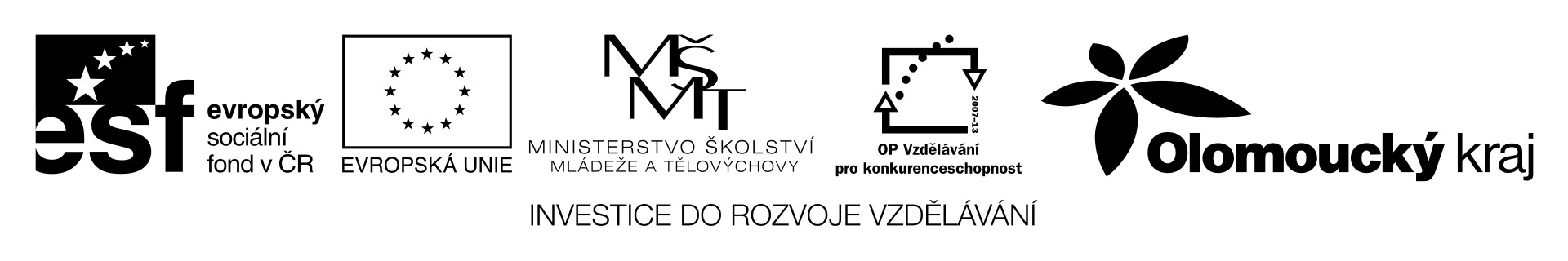 Přeměna mědi ve „stříbro“ a „zlato“Pomůcky a chemikálie:porcelánová miska, trojnožka, kahan, pinzeta, kádinka, kleště, hydroxid sodný (NaOH, 3 mol.l-1), měděný plíšek Cu, granule zinku ZnPostup:Do roztoku hydroxidu sodného vložte několik větších granulí kovového zinku a mírně zahřejte.Zinek se začne rozpouštět za vývoje vodíku. Po chvíli do této směsi vložte kousek měděného plechu tak, aby se dotýkal granulí zinku. Až plíšek změní barvu, vyjměte ho, opláchněte ho v čisté vodě, osušte a vložte opatrně do plamene kahanu. Okamžitě pozorujete další změnu barvy.Princip:Na povrchu mědi dochází nejprve k vyloučení kovového zinku, který má stříbrnou barvu. Zahříváním pozinkovaného měděného plechu pak vzniká mosaz (slitina zinku a mědi). Pokud zahřívání nepřeženete, má mosaz krásně zlatou barvu.